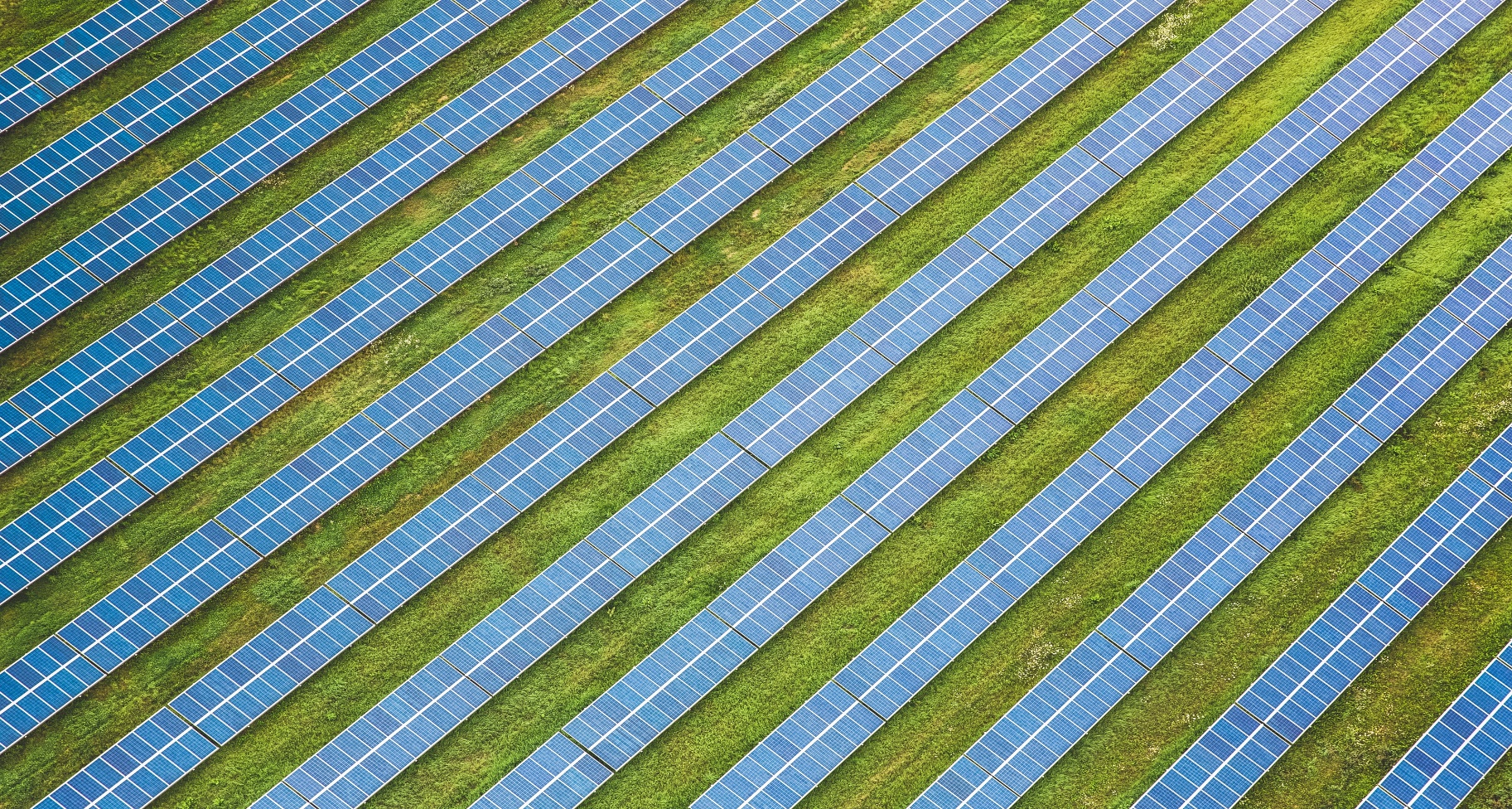 [VAŠA ENERGETSKA ZAJEDNICA]Energija prihvatljiva za klimu, lokalno proizvedena u [lokacija].[Ovdje opišite svoju energetsku zajednicu/zajednicu OIE:Izjava o misiji i viziji Gdje ste sada?Koji je vaš plan za iduću godinu?Kako funkcionira vaša energetska zajednica?…]KLJUČNE AKTIVNOSTI / VIZIJAOblikovanje budućnosti [lokacija].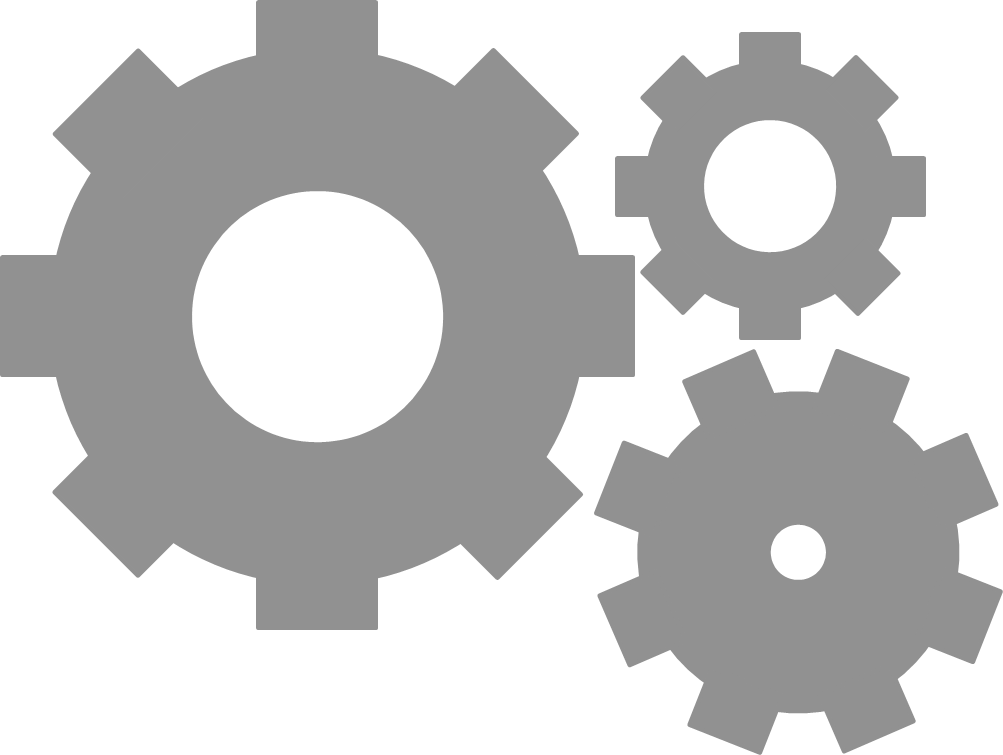 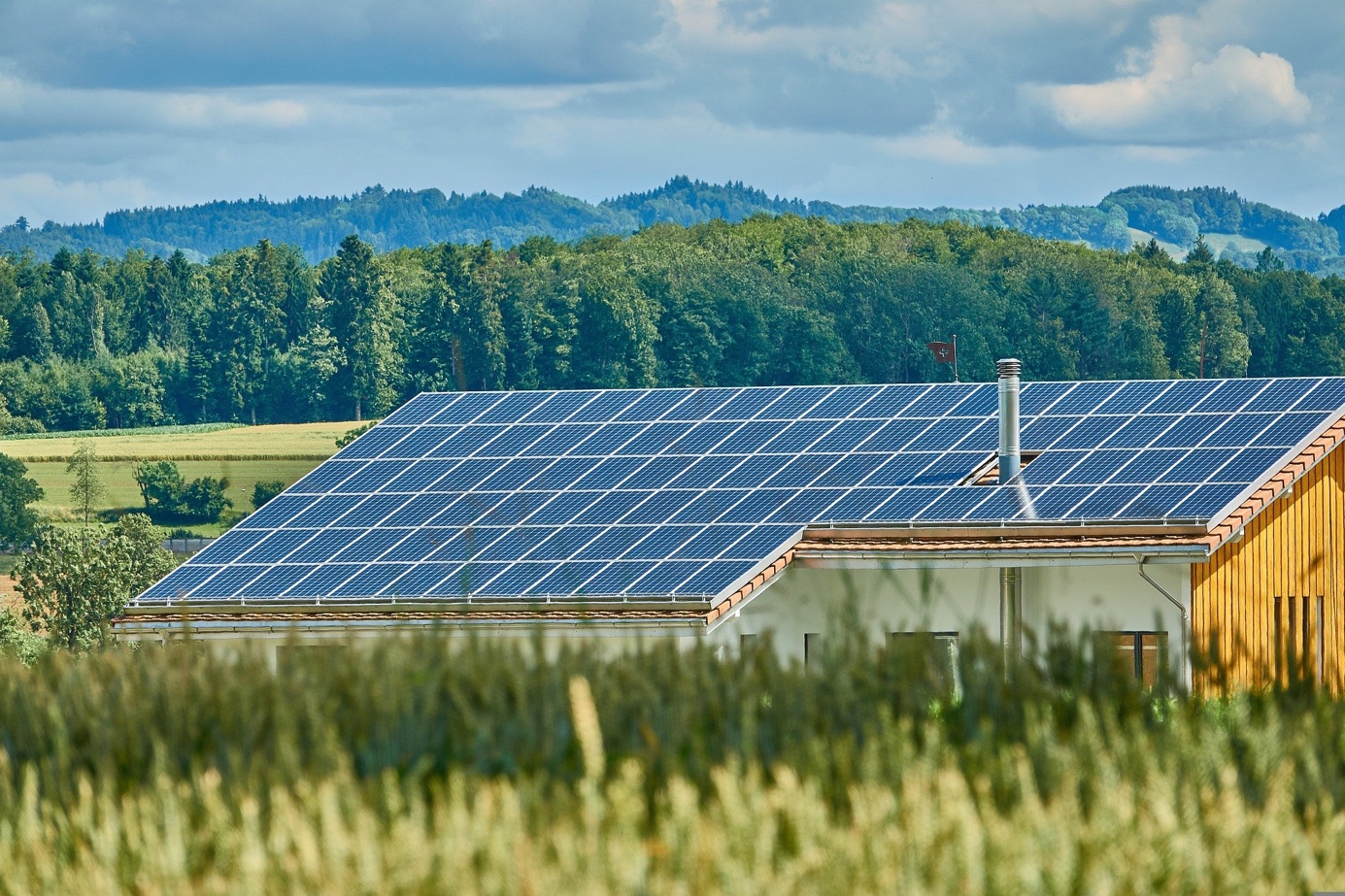 Prva solarna elektrana naše energetske zajednice izgrađena je 2022. godine.Prekretnice: [Opišite najvažnije točke/aktivnosti koje ste već postigli i koje želite postići u budućnosti. Umetnite fotografije da biste istaknuli ključne događaje, zamijenite onu iznad.]Vizija: [Ako tek počinjete, recite čitatelju koji su vaši planovi i predviđeni vremenski okvir.]PREDNOSTISituacija u kojoj svi pobjeđuju!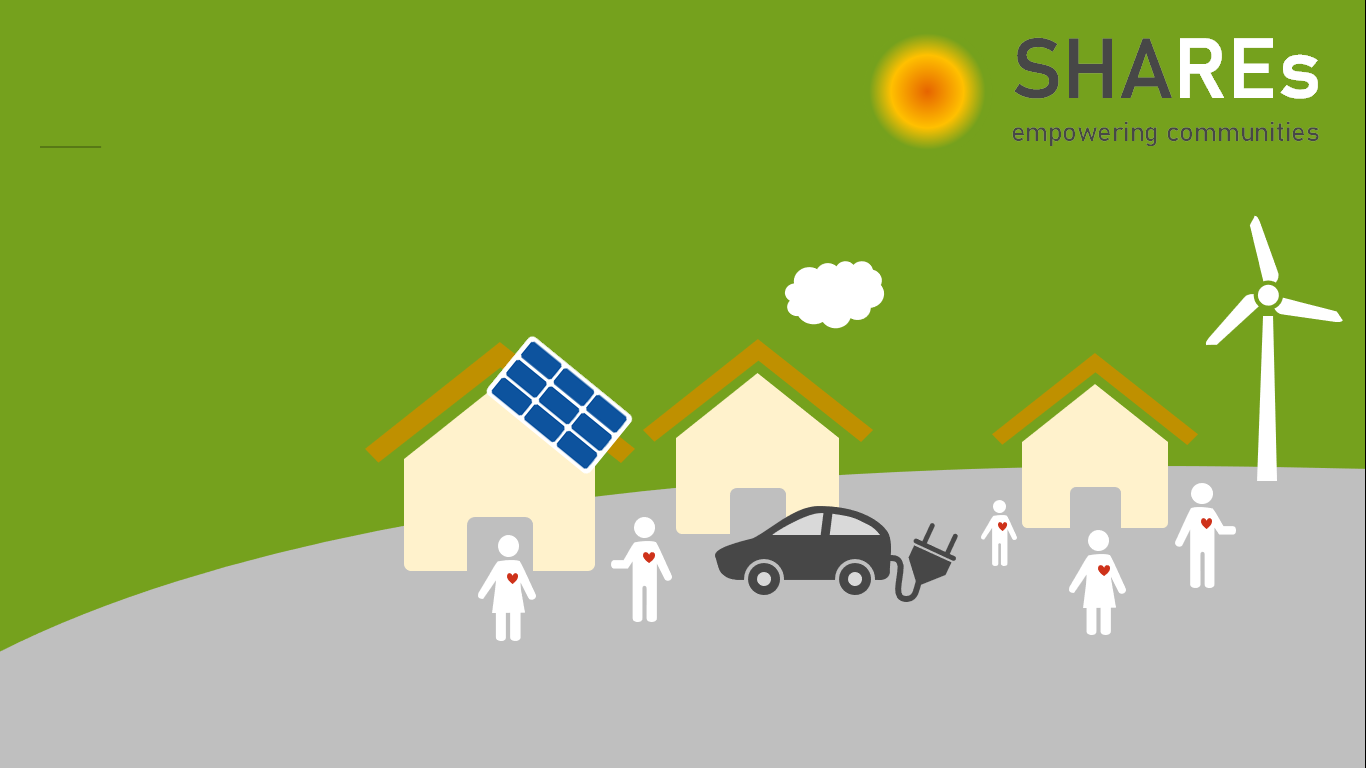 [Opišite prednosti boravka u energetskoj zajednici za svoju ciljanu publiku.]Nije komplicirano i zahtijeva malo vremena za sudjelovanje.Mi ćemo se pobrinuti za administrativne poslove energetske zajednice i voditi vas kroz sve potrebne korake. Međutim, ako imate određene vještine ili znanje kojima biste željeli pridonijeti, onda je ovo savršeno vrijeme i mjesto za to.Aktivno sudjelovanje u energetskoj zajednici/kolektivnoj akciji znači da …… činite svoju regiju neovisnom o uvozu fosilnih goriva (stvarate regionalnu vrijednost)… postajete neovisni o fluktuacijama cijena energije… oblikujete (energetsku) budućnost svoje djece i unuka … aktivno se uključujete u svoju zajednicu[… saznajte više ključnih poruka kako motivirati potencijalne članove da sudjeluju u vašim akcijama.]KAKO SUDJELOVATI?Svi možemo biti dio promjene![Opišite različite načine na koje se ljudi mogu pridružiti vašoj energetskoj zajednici i kako to funkcionira] TKO SMO MI?Iz naše zajednice, za našu zajednicu.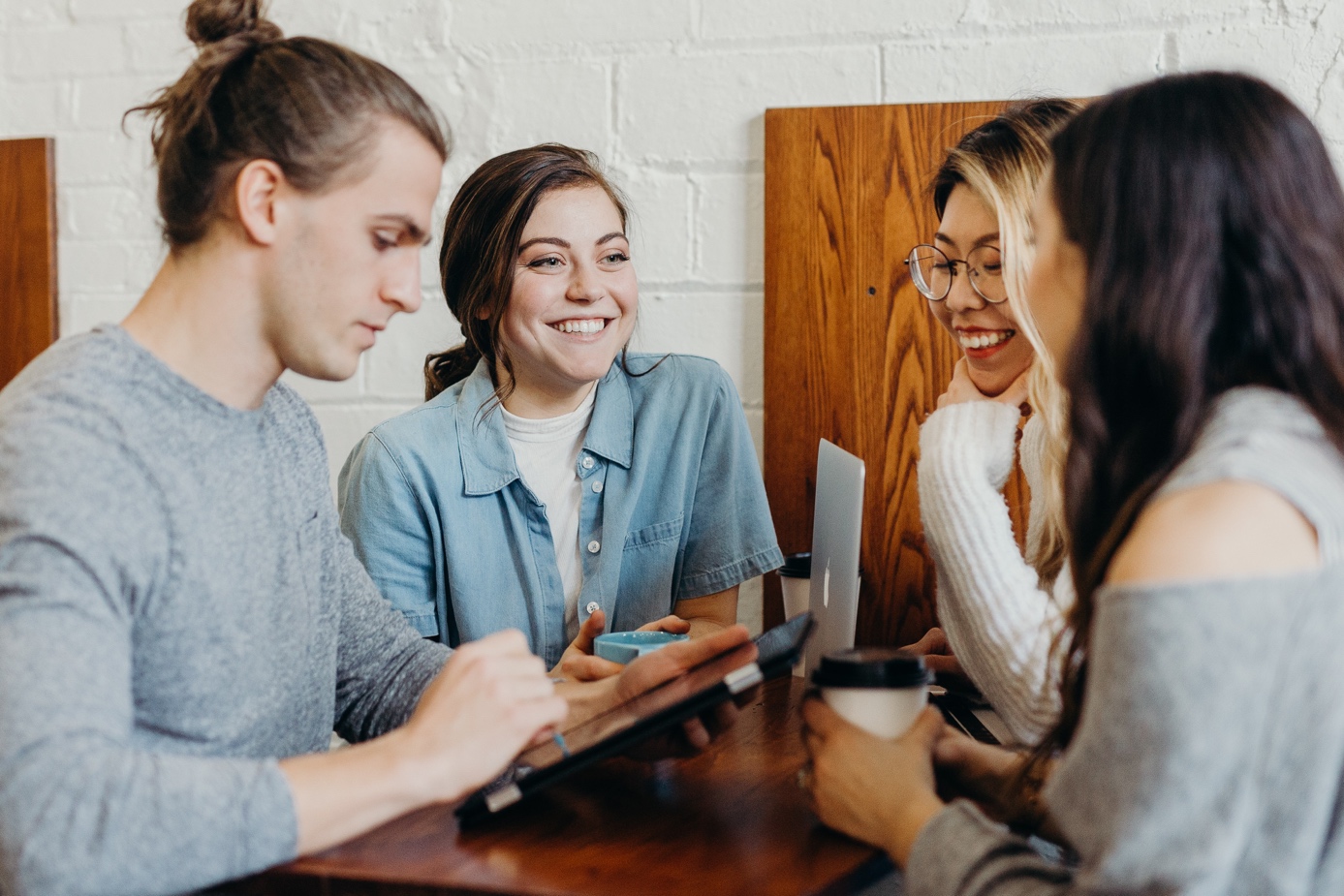 [Opišite svoj projektni tim.Tko je dio osnivačke grupe vaše energetske zajednice? Kako ste završili s osnivanjem energetske zajednice? Što je bila vaša osobna motivacija? …]KONTAKT: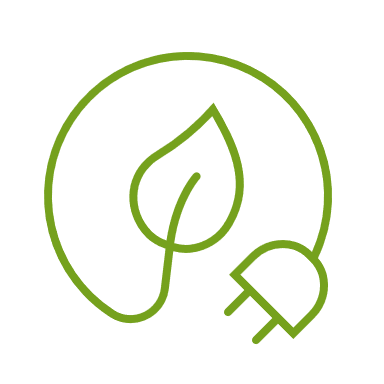 IMEAdresaBroj telefona	E-MailWeb stranicaDruštvene mreže